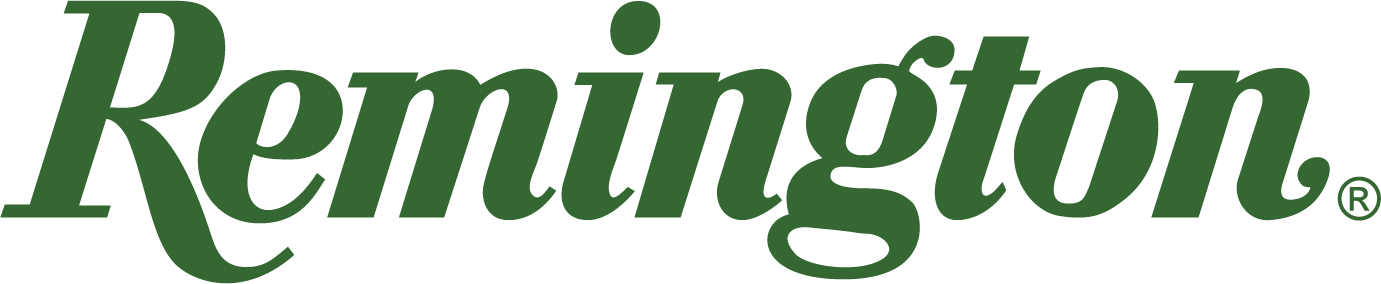 FOR IMMEDIATE RELEASE 		 		 Remington Hosts 2nd Annual Shoot to Cure Sporting Clays FundraiserLonoke, Arkansas – September 22, 2023 – Remington Ammunition’s 2nd annual Shoot to Cure fundraiser was a resounding success. The event took place at the Remington Gun Club in Lonoke, Ark September 22, 2023.Breaking clays to beat childhood cancer and disease, participants and sponsors raised over $15,000 for the Arkansas Children’s Foundation, a nonprofit dedicated to advancing children’s hospitals and disease research.“We were thrilled to bring back our Shoot to Cure fundraiser,” said Remington’s Director of Marketing Joel Hodgdon. “Big Green is deeply committed to giving back to our local community and nationwide. Thanks to the support of our attendees and sponsors, this sporting clays fundraiser helped those in need. Expect an even more impactful event next year.” Each Shoot to Cure fundraiser plays a pivotal role in making a difference in the lives of families and children in Arkansas and beyond. Remington thanks industry sponsors Nighthawk Custom, Starline Brass, Benelli, Hornady, Fort Thompson Sporting Goods and Rob Roberts Custom Gun Works.Remington’s Gun Club features facilities for trap, skeet and an all-new sporting clays course and five-stand. Whether it's a family outing, corporate event or a competition, Remington Gun Club allows visitors to put the world's finest shotshells to the ultimate test.For more information on Remington, visit www.remington.com.Press Release Contact: Maggie Dazzio and Jonathan HarlingRemington Public RelationsE-mail: remingtonammopr@murrayroadagency.comAbout RemingtonFrom muskets to modern day, generations of hunters and shooters have trusted Remington ammunition and accessories. Loaded in Lonoke, Arkansas by American workers, our wide array of pioneering sporting and hunting ammunition promises to get the job done every time the trigger is pulled. At Remington, we’re here for everyone who loads a round of ammo into a handgun, rifle, or shotgun. Founded in 1816, Remington and America have fought and won wars, put food on millions of tables and brought countless generations together at the range and in the field. We are proud of every round that rolls off our factory line. A brand of outdoor sports and recreation company Vista Outdoor, Remington is bringing a renewed focus to ammunition, innovation, and quality – all while staying true to Remington’s legendary heritage and stature as an American icon.